Шаг 7.Наденьте сетку (Р) на обод (АА) баскетбольной корзины, как показано на рисунке ниже.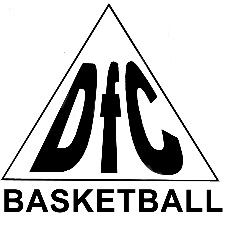 РУКОВОДСТВО ПОЛЬЗОВАТЕЛЯБАСКЕТБОЛЬНЫЙ ЩИТ DFCАртикул: BOARD54G 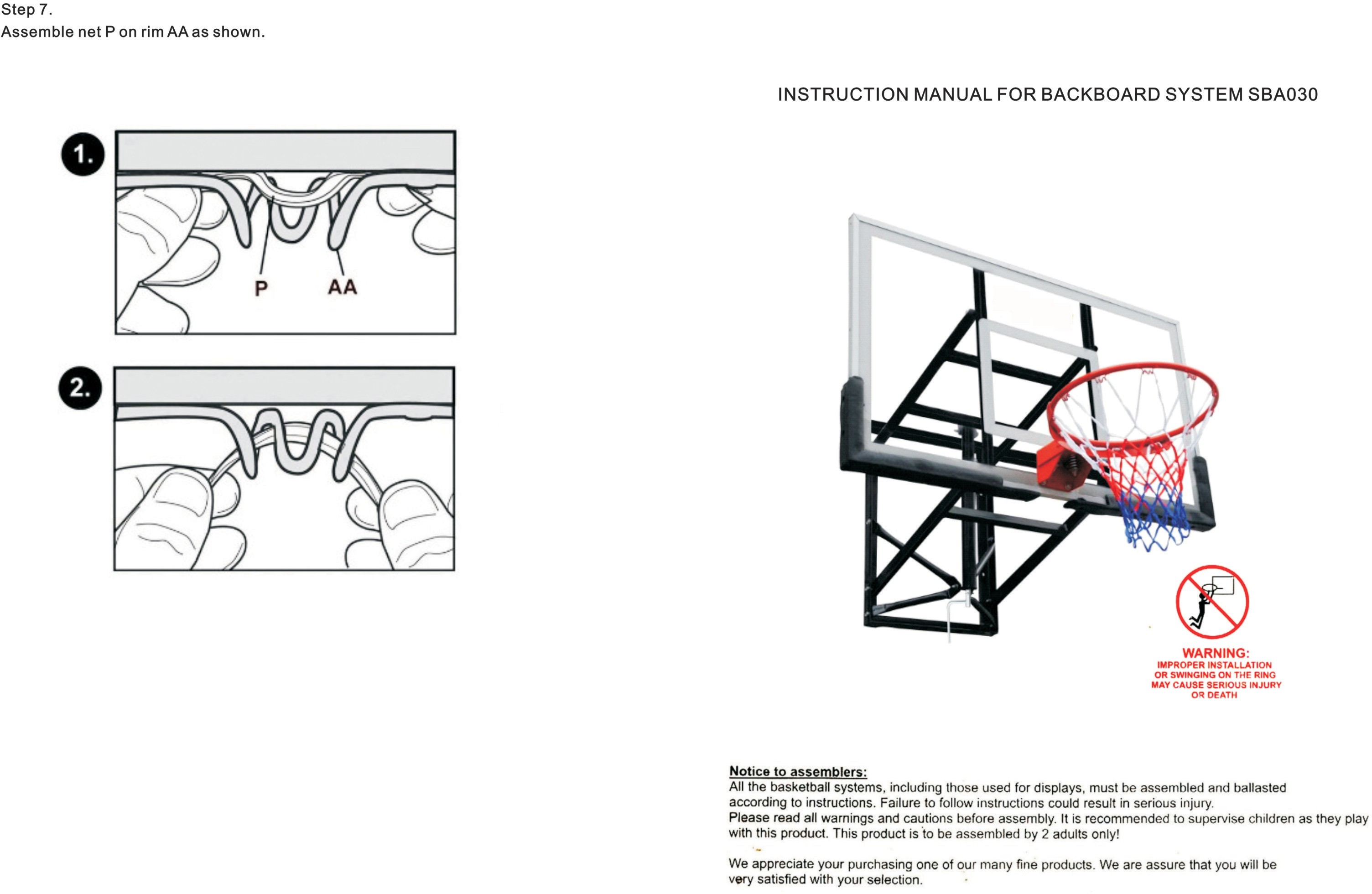 ПРИМЕЧАНИЕ:Сборка и установка всех баскетбольных стоек, включая те, что используются для демонстрации, должна производиться согласно инструкции. Несоблюдение инструкции может привести к серьезным травмам. Перед сборкой внимательно изучите все предостережения и рекомендации. Дети могут пользоваться стойкой только под присмотром взрослых. Сборка тренажёра должна выполняться двумя взрослыми людьми. Мы признательны за покупку нашей продукции. Уверены, вы останетесь довольны своим выбором.РЕГУЛИРОВКА ВЫСОТЫ                                     Высота стойки варьируется от 2,30м                       до 3,05м. Для того, чтобы отрегулировать высоту, воспользуйтесь рукояткой (L).Шаг 5.1. Подсоедините кривошипную рукоятку (L) к регулировочному механизму (J).2. Закрепите опоры (F1, F2, G1, G2) на раме (Н), как показано на рисунке ниже.     Шаг 6. Просверлите 12 отверстий в стене в соответствии с расстоянием отверстий на опорной раме (Н). Прикрепите полностью собранную баскетбольную конструкцию при помощи болтов (I).Шаг 3.Закрепите другой конец кронштейнов (М) и (К) на опорной раме (Н) при помощи крепежей (А1), (А2) и (А3), как показано на рисунке ниже. Проверьте, чтобы расположение рамы (Н) строго соответствовало рисунку.Шаг 4.1. Закрепите верхнюю часть регулировочного механизма (J) на верхнем кронштейне (К) при помощи крепежей (Е1), (Е2) и (Е3), как показано на рисунке ниже.2. Подсоедините четыре опоры (F1), (F2), (G1) и (G2) к нижней части механизма (J) и закрепите их при помощи крепежей (D1), (D2), (D3) и (D4).Перечень деталейИНСТРУКЦИЯ ПО СБОРКЕШаг 1.Прикрепите баскетбольное кольцо (АА) к передней стороне щита (СС) при помощи крепежей (А1), (А2) и (А3), как показано на рисунке ниже. Отсоедините от кольца две пружины, прежде чем закрепите его на щите, а затем установите их обратно.Шаг 2.Прикрепите нижний (М) и верхний (К) кронштейн к задней стороне щита (СС), как показано на рисунке.Убедитесь, что положение обоих кронштейнов строго соответствует рисунку – ошибка в сборке не позволит вам выполнить следующий этап.